Дифференцированное использование видео материалов как инструмент формирования социокультурной компетенции с разным уровнем владения иностранным языком (уровни А1-А2-В1) в рамках темы «Путешествие / Каникулы»Thème : vacances, voyagesNiveau : сlasse 7, 9, 10-ePublic : adolescents Durée indicative : une séance /travail en autonomieDocument(s) utilisé(s ): teaser du film Les vacances du Petit Nicolas (Laurent Tirard, 2014)  durée 1.27http://www.allocine.fr/video/player_gen_cmedia=19542984&cfilm=220705.htmlbande-annonce du film Les vacances du Petit Nicolas (Laurent Tirard, 2014)  durée 1.59http://www.allocine.fr/video/player_gen_cmedia=19544600&cfilm=220705.htmlDescription de la tâche : adapter les tâches au niveau des apprenants, parler des vacances /de la météo,  faire des hypothèses, décrire un lieu, partager ses émotions, caractère et apparence physiqueObjectifs communicatifs/pragmatiques : parler des vacances / voyage (trajet)raconter ses vacancesdécrire les personnes et les lieuxfaire des hypothèsesécrire une lettre / une carte postaleObjectifs linguistiques :apprendre ou réviser le lexique  sur le thème du voyage / de la plageraconter au passé / faire une liste de vacancesdonner des conseils aux voyageurs / vacanciers (se protéger en cas de fortes chaleurs ou de canicule, garder sa maison au frais) apprendre à écrire une carte postale de vacances / une lettreObjectifs (inter)culturels : parler sur les vacances des françaisSuggestions d’activités pour la classe :Différentes activités selon le niveau des apprenants. Mise en route : dites tout ce qui vous vient à l’esprit quand vous entendez le mot : vacancesQuestions à poser :Où êtes-vous allé(e) en vacances l’été dernier?Où préfèrez-vous passer vos vacances? Pourquoi?Partez-vous souvent à l’étranger ? Pourquoi ?Préférez-vous partir seul(e), accompagné(e), en groupe ?Quel moyen de transport utilisez-vous?Quel temps faisait-il lors de vos dernières vacances?Qu’est-ce que vous mettez dans votre valise ?Qu'est-ce que vous aimez faire quand vous êtes en vacances?Achetez-vous des souvenirs ?Lors de vos dernières vacances, quel a été votre mode d'hébergement ?Quelle est la destination de vos rêves ?Activités : Passer le début du teaser (0,35 s) :  avec les vacances qui approchent, se pose l'éternelle question : quelle destination choisir et pourquoi ? ; faire des hypothèses sur les activités à faire à la montagne et à la mer. Au moment de partir en vacances, c’est le grand débat au sein de la famille pour choisir la destination. Les enfants souhaitent partir à la mer pour les activités sur la plage et les parents à la montagne pour faire de grandes randonnées et se ressourcer. Les paysages diffèrent mais les activités et découvertes possibles restent attrayantes dans les deux cas.Reprendre le visionnage (0,52 s) : décrivez les personnages,décrivez les lieux,partir en vacances en voiture : avantages et inconvénients (travail en groupe)Civilisation : parler de Bison futé(article « Qui se cache derrière Bison futé ? » :  http://www.1jour1actu.com/france/qui-se-cache-derriere-bison-fute/ Restituer le récit à l’aide des captures d’écran / Retrouver la chronologie de l'histoire  (voir le diaporama):repérer les personnagessituer le récit dans le tempsraconter en s’appuyant sur des mots-clésutiliser des connecteurs logiques Vocabulaire Comment se préparer pour une super journée à la plage ? qu’est-ce que vous emportez ?Visionner le teaser et repérer le vocabulaire (voir le diaporama):associez un mot à un image : a/5, b/6, c/7, d/4, e/12, f/15, g/14, h/13, i/3, j/11, k/16, l/10, m/1, n/9, o/2, p/8, q/17, r/18Pour aller plus loin : enrichir le vocabulaire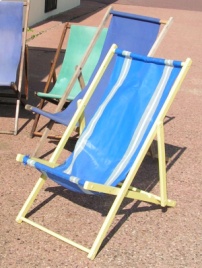 Civilisation : cabine de plage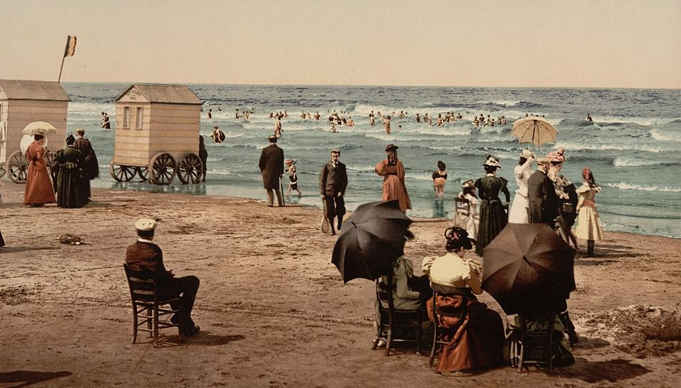 Visionner la bande annonce (1,59)Restituer le récit à l’aide des captures d’écran / Retrouver la chronologie de l'histoire  (voir le diaporama):repérer les personnagesdécrire les actions : se baigner ; faire du vélo ; sauter ; lancer, rattraper et relancer de manière continue des objets en l’air (jongler)manger des glaces ;creuser un trou dans le sable ;courir ;se faire des amis ;dîner au restaurant ;aller à un bal masqué/une mascaradedécrire les émotionssituer le récit dans le tempsraconter en s’appuyant sur des mots-clésutiliser des connecteurs logiques Écrire une carte postale/une lettre (voir le diaporama):à l’aide de dessins retrouver les mots qui manquentvérifier les hypothèsesraconter par écrit ses dernières vacances et parler de ses projets pour l’été prochain parlez de vos vacances idéalesProduction orale :Débat argumenté: vacances actives, culturelles ou reposantes ? / travail en groupeProjet : travail collaboratif (voir le diaporama): https://www.myatlas.com/ , http://www.routard.com/